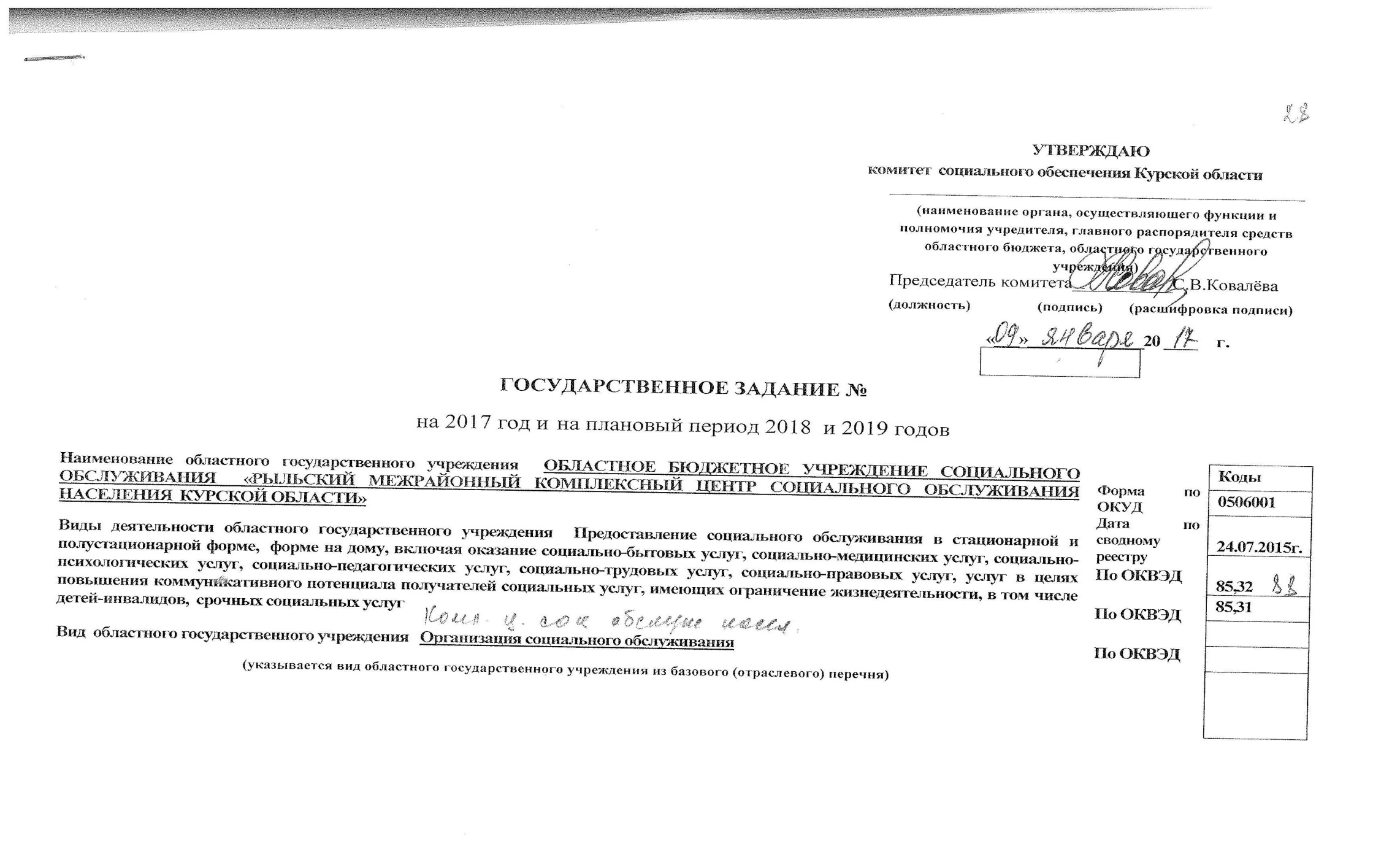 Часть 1. Сведения об оказываемых государственных услугахРаздел  I2.	Категории потребителей государственной услуги Гражданин полностью или частично утративший способность либо возможности осуществлять самообслуживание, самостоятельно передвигаться, обеспечивать основные жизненные потребности в силу заболевания, травмы, возраста или наличия инвалидности;  Гражданин при наличии в семье инвалида или инвалидов, в том числе ребенка-инвалида или детей-инвалидов, нуждающихся в постоянном постороннем уходе; Гражданин при наличии ребенка или детей (в том числе находящихся под опекой, попечительством), испытывающих трудности в социальной адаптации; Гражданин при отсутствии возможности обеспечения ухода (в том числе временного) за инвалидом, ребенком, детьми, а также отсутствие попечения над ними     3. Показатели, характеризующие объем и (или) качество государственной услуги: 3.1. Показатели, характеризующие качество государственной услуги3:допустимые (возможные) отклонения от установленных показателей качества государственной услуги, в пределах которых государственное задание считается выполненным (процентов)  %|Допустимые (возможные) отклонения от установленных показателей объема государственной услуги, в пределах которых государственное
задание считается выполненным (процентов)    3%	4. Нормативные правовые акты, устанавливающие размер платы (цену, тариф) либо порядок ее (его) установления:5. Порядок оказания государственной услуги5.1. Нормативные правовые акты, регулирующие порядок оказания государственной услугиФедеральный закон от 28 декабря 2013 года № 442-ФЗ «Об основах социального обслуживания граждан  в Российской Федерации»Постановление Администрации Курской области от 31.03.2015 N 173-па
"Об утверждении порядка предоставления социальных услуг поставщиками социальных услуг"
(наименование, номер и дата нормативного правового акта) 5.2. Порядок информирования потенциальных потребителей государственной услуги:Раздел  II2.	Категории потребителей государственной услуги Гражданин полностью или частично утративший способность либо возможности осуществлять самообслуживание, самостоятельно передвигаться, обеспечивать основные жизненные потребности в силу заболевания, травмы, возраста или наличия инвалидности;  Гражданин при наличии в семье инвалида или инвалидов, в том числе ребенка-инвалида или детей-инвалидов, нуждающихся в постоянном постороннем уходе; Гражданин при наличии ребенка или детей (в том числе находящихся под опекой, попечительством), испытывающих трудности в социальной адаптации; Гражданин при отсутствии возможности обеспечения ухода (в том числе временного) за инвалидом, ребенком, детьми, а также отсутствие попечения над ними     3. Показатели, характеризующие объем и (или) качество государственной услуги: 3.1. Показатели, характеризующие качество государственной услуги3:допустимые (возможные) отклонения от установленных показателей качества государственной услуги, в пределах которых государственное задание считается выполненным (процентов)  %|Допустимые (возможные) отклонения от установленных показателей объема государственной услуги, в пределах которых государственное
задание считается выполненным (процентов)    3%	4. Нормативные правовые акты, устанавливающие размер платы (цену, тариф) либо порядок ее (его) установления:5. Порядок оказания государственной услуги5.1. Нормативные правовые акты, регулирующие порядок оказания государственной услугиФедеральный закон от 28 декабря 2013 года № 442-ФЗ «Об основах социального обслуживания граждан  в Российской Федерации»Постановление Администрации Курской области от 31.03.2015 N 173-па
"Об утверждении порядка предоставления социальных услуг поставщиками социальных услуг"
 (наименование, номер и дата нормативного правового акта) 5.2. Порядок информирования потенциальных потребителей государственной услуги:Раздел  III2.	Категории потребителей государственной услуги Гражданин при наличии иных обстоятельств, которые ухудшают или способны ухудшить условия его жизнедеятельности, Гражданин полностью или частично утративший способность либо возможности осуществлять самообслуживание, самостоятельно передвигаться, обеспечивать основные жизненные потребности в силу заболевания, травмы, возраста или наличия инвалидности	     3. Показатели, характеризующие объем и (или) качество государственной услуги: 3.1. Показатели, характеризующие качество государственной услуги3:допустимые (возможные) отклонения от установленных показателей качества государственной услуги, в пределах которых государственное задание считается выполненным (процентов)  %|Допустимые (возможные) отклонения от установленных показателей объема государственной услуги, в пределах которых государственное
задание считается выполненным (процентов)    4%	4. Нормативные правовые акты, устанавливающие размер платы (цену, тариф) либо порядок ее (его) установления:5. Порядок оказания государственной услуги5.1. Нормативные правовые акты, регулирующие порядок оказания государственной услугиФедеральный закон от 28 декабря 2013 года № 442-ФЗ «Об основах социального обслуживания граждан  в Российской Федерации»Постановление Администрации Курской области от 31.03.2015 N 173-па
"Об утверждении порядка предоставления социальных услуг поставщиками социальных услуг"
 (наименование, номер и дата нормативного правового акта) 5.2. Порядок информирования потенциальных потребителей государственной услуги:Часть 2. Сведения о выполняемых работах
Раздел	1.	Наименование работы 		Уникальный                                                                                                                                                                                                                                                                                      номер	                           по базовому2.	Категории потребителей работы 	       (отраслевому) перечню3. Показатели, характеризующие объем и (или) качество работы: 3.1. Показатели, характеризующие качество работы5:допустимые (возможные) отклонения от установленных показателей качества работы, в пределах которых государственное задание считается
выполненным (процентов)     |	~~]допустимые (возможные) отклонения от установленных показателей объема работы, в пределах которых государственное задание считается
выполненным (процентов)     |	~|Часть 3. Прочие сведения о государственном заданииI. Основания для досрочного прекращения выполнения государственного задания- ликвидация учреждения; -отказ обслуживаемого от предоставления социальных услуг на дому;- смерть обслуживаемого;- иные предусмотренные нормативными правовыми актами случаи, влекущие за собой временную невозможность оказания государственной услуги2". Иная информация, необходимая для выполнения (контроля за выполнением) государственного задания 3. Порядок контроля за выполнением государственного задания4. Требования к отчетности о выполнении государственного заданияСогласно утвержденной форме Периодичность представления отчетов о выполнении государственного задания: квартальная, годовая4.2. Сроки представления отчетов о выполнении государственного задания:Отчетность об исполнении  государственного задания  – годовая  предоставляется до 25 января следующего за отчетным годом.Отчетность об исполнении государственного задания – квартальная  предоставляется ежеквартально до 10 числа следующего месяца.4.3. Иные требования к отчетности о выполнении государственного задания: выполнение отчета по форме, утвержденной постановлением Администрации  Курской области от  01.10.2015 N 652-па «О порядке формирования государственного задания на оказание государственных услуг (выполнение работ) в отношении областных государственных учреждений и финансового обеспечения выполнения государственного задания»5. Иные показатели, связанные с выполнением государственного задания,7Номер государственного задания присваивается в информационной системе Министерства финансов Российской Федерации.2	Формируется при установлении государственного задания на оказание государственной услуги (услуг) и работы (работ) и содержит требования к оказанию государственной услуги (услуг) раздельно по каждой из государственных услуг с указанием порядкового номера раздела.3	Заполняется при установлении показателей, характеризующих качество государственной услуги, в ведомственном перечне государственных услуг и работ.4	Формируется при установлении государственного задания на оказание государственной услуги (услуг) и работы (работ) и содержит требования к выполнению работы (работ) раздельно по каждой из работ с указанием порядкового номера раздела.Заполняется при установлении показателей, характеризующих качество4 работы, в ведомственном перечне государственных услуг и работ. 6 Заполняется в целом по государственному заданию.' В числе иных показателей может быть указано допустимое (возможное) отклонение от выполнения государственного задания, в пределах которого оно считается выполненным, при принятии органом, осуществляющим функции и полномочия учредителя федеральных бюджетных или автономных учреждений, главным распорядителем средств федерального бюджета, в ведении которого находятся Областные казенные учреждения, решения об установлении общего допустимого (возможного) отклонения от выполнения государственного задания, в пределах которого оно считается выполненным (в процентах). В этом случае допустимые (возможные) отклонения, предусмотренные в подпунктах 3.1 и 3.2 настоящего государственного задания, не заполняются.Наименование государственной услуги                                                                                                                                                                                                                                                        Предоставление социального обслуживания в форме на дому, включая оказание социально-бытовых услуг, социально-медицинских услуг, социально-психологических услуг, социально-педагогических услуг, социально-трудовых услуг, социально-правовых услуг, услуг в целях повышения коммуникативного потенциала получателей социальных услуг, имеющих ограничение жизнедеятельности, в том числе детей-инвалидов,  срочных социальных услуг  Уникальный номер по базовому(отраслевому) перечню 22032000000000001005100Уникальныйномер реестровой записиПоказатель, характеризующий содержание государственной услугиПоказатель, характеризующий содержание государственной услугиПоказатель, характеризующий содержание государственной услугиПоказатель, характеризующий условия (формы) оказания государственной услугиПоказатель, характеризующий условия (формы) оказания государственной услугиПоказатель качества государственной услугиПоказатель качества государственной услугиПоказатель качества государственной услугиЗначение показателя качества государственной услугиЗначение показателя качества государственной услугиЗначение показателя качества государственной услугиУникальныйномер реестровой записиПоказатель, характеризующий содержание государственной услугиПоказатель, характеризующий содержание государственной услугиПоказатель, характеризующий содержание государственной услугиПоказатель, характеризующий условия (формы) оказания государственной услугиПоказатель, характеризующий условия (формы) оказания государственной услугинаименование показателяединица измерения поОКЕИединица измерения поОКЕИ2017 год(очередной финансовый год)2018 год(1-Й ГОДпланового периода)2019 год(2-й годпланового периода)Уникальныйномер реестровой записинаименование показателянаименованиекодУникальныйномер реестровой записи(наименование показателя)(наименование показателя)(наименование показателя)(наименование показателя)(наименование показателя)наименование показателянаименованиекод12345678910111200000000003820356522032000000000001005100101очноУкомплектование организации специалистами, оказывающими социальные услуги%74410010010000000000003820356522032000000000001005100101очноДоля получателей социальных услуг, получающих социальные услуги от общего числа получателей социальных услуг, находящихся на социальном обслуживании в организации%744100100100Удовлетворенность получателей социальных услуг в оказанных социальных услугах%744100100100Повышение качества социальных услуг и эффективности их оказания (определяется исходя из мероприятий, направленных на совершенствование деятельности организации при предоставлении социального обслуживания)%744100100100НормативныНормативныНормативныНормативны\ правовой актвидпринявший органдатаномернаименование12345постановлениеАдминистрация Курской области20.12.2014811-паОб утверждении размера платы за предоставление социальных услуг населению Курской области и Порядка ее взимания постановлениеАдминистрация Курской области27.11.2014772-паО Порядке утверждения тарифов на социальные услуги на основании подушевых нормативов финансирования социальных услугСпособ информированияСостав размещаемой информацииЧастота обновления информации123Сведения о местах нахождения и контактных телефонах, официальных сайтах, адресах электронной почты органов,  предоставляющих государственные услуги в сфере социальной защиты населения размещаются:1) на официальном сайте Администрации Курской области  (www:// adm.rkursk.ru)  в информационно-телекоммуникационной сети  «Интернет»;2) на информационных стендах центров социального обслуживания (далее- центры), ОБУ «МФЦ»  и  комитета социального обеспечения Курской области (далее- комитет).Сведения о графике работы  центров, ОБУ «МФЦ»  и комитета сообщаются по телефонам, а также размещаются  на информационной табличке (вывеске) перед входом в здание, в котором располагаются центры, ОБУ «МФЦ» и комитет, либо на информационных стендах центров, ОБУ «МФЦ» и комитета.На информационных стендах в доступных для ознакомления местах, официальном сайте Администрации Курской области в информационно-телекоммуникационной сети «Интернет», в федеральной государственной информационной системе «Единый портал государственных и муниципальных услуг (функций)», региональной государственной информационной системе «Портал государственных и муниципальных услуг (функций) Курской области»  размещается следующая информация:1) Регламент предоставления социальной услуги с приложениями и извлечениями из него;2) график приема заявителей;3) порядок получения консультаций;4) порядок получения государственной услуги в центрах социального обслуживания, ОБУ «МФЦ» и комитете социального обеспечения Курской области;5)порядок информирования заявителей о ходе предоставления государственной услуги;6)сведения об услугах, которые являются необходимыми и обязательными для предоставления государственной услуги.По мере изменения1. Наименование государственной услуги                                                                                                                                                                                                                                                        Предоставление социального обслуживания в полустационарной форме, включая оказание социально-бытовых услуг, социально-медицинских услуг, социально-психологических услуг, социально-педагогических услуг, социально-трудовых услуг, социально-правовых услуг, услуг в целях повышения коммуникативного потенциала получателей социальных услуг, имеющих ограничения жизнедеятельности, в том числе детей-инвалидов, срочных социальных услугУникальный номер                              по базовому      (отраслевому) перечню 22031000000000001006100Уникальныйномер реестровой записиПоказатель, характеризующий содержание государственной услугиПоказатель, характеризующий содержание государственной услугиПоказатель, характеризующий содержание государственной услугиПоказатель, характеризующий условия (формы) оказания государственной услугиПоказатель, характеризующий условия (формы) оказания государственной услугиПоказатель качества государственной услугиПоказатель качества государственной услугиПоказатель качества государственной услугиЗначение показателя качества государственной услугиЗначение показателя качества государственной услугиЗначение показателя качества государственной услугиУникальныйномер реестровой записиПоказатель, характеризующий содержание государственной услугиПоказатель, характеризующий содержание государственной услугиПоказатель, характеризующий содержание государственной услугиПоказатель, характеризующий условия (формы) оказания государственной услугиПоказатель, характеризующий условия (формы) оказания государственной услугинаименование показателяединица измерения поОКЕИединица измерения поОКЕИ2017 год(очередной финансовый год)2018 год(1-Й ГОДпланового периода)2019 год(2-й годпланового периода)Уникальныйномер реестровой записинаименование показателянаименованиекодУникальныйномер реестровой записи(наименование показателя)(наименование показателя)(наименование показателя)(наименование показателя)(наименование показателя)наименование показателянаименованиекодi2345678910111200000000003820356522031000000000001006100101очноУкомплектование организации специалистами, оказывающими социальные услуги%74410010010000000000003820356522031000000000001006100101очноДоля получателей социальных услуг, получающих социальные услуги от общего числа получателей социальных услуг, находящихся на социальном обслуживании в организации%744100100100Количество нарушений санитарного законодательства в отчетном году, выявленных при проведении проверок%744000Удовлетворенность получателей социальных услуг в оказанных социальных услугах%744100100100Повышение качества социальных услуг и эффективности их оказания (определяется исходя из мероприятий, направленных на совершенствование деятельности организации при предоставлении социального обслуживания)%744100100100Доступность получения социальных услуг в организации (возможность сопровождения получателя социальных услуг при передвижении по территории учреждения социального обслуживания, а также при пользовании услугами; возможность для самостоятельного передвижения по территории учреждения социального обслуживания, входа, выхода и перемещения внутри такой организации (в том числе для передвижения в креслах-колясках), для отдыха в сидячем положении, а также доступное размещение оборудования и носителей информации; дублирование текстовых сообщений голосовыми сообщениями, оснащение учреждения социального обслуживания знаками, выполненными рельефно-точечным шрифтом Брайля, ознакомление с их помощью с надписями, знаками и иной текстовой и графической информацией на территории учреждения; дублирование голосовой информации текстовой информацией, надписями и (или) световыми сигналами, информирование о предоставляемых социальных услугах с использованием русского жестового языка (сурдоперевода); оказание иных видов посторонней помощи%744100100100НормативныНормативныНормативныНормативны\ правовой актвидпринявший органдатаномернаименование12345постановлениеАдминистрация Курской области20.12.2014811-паОб утверждении размера платы за предоставление социальных услуг населению Курской области и Порядка ее взимания постановлениеАдминистрация Курской области27.11.2014772-паО Порядке утверждения тарифов на социальные услуги на основании подушевых нормативов финансирования социальных услугСпособ информированияСостав размещаемой информацииЧастота обновления информации123Сведения о местах нахождения и контактных телефонах, официальных сайтах, адресах электронной почты органов,  предоставляющих государственные услуги в сфере социальной защиты населения размещаются:1) на официальном сайте Администрации Курской области  (www:// adm.rkursk.ru)  в информационно-телекоммуникационной сети  «Интернет»;2) на информационных стендах центров социального обслуживания (далее- центры), ОБУ «МФЦ»  и  комитета социального обеспечения Курской области (далее- комитет).Сведения о графике работы  центров, ОБУ «МФЦ»  и комитета сообщаются по телефонам, а также размещаются  на информационной табличке (вывеске) перед входом в здание, в котором располагаются центры, ОБУ «МФЦ» и комитет, либо на информационных стендах центров, ОБУ «МФЦ» и комитета.На информационных стендах в доступных для ознакомления местах, официальном сайте Администрации Курской области в информационно-телекоммуникационной сети «Интернет», в федеральной государственной информационной системе «Единый портал государственных и муниципальных услуг (функций)», региональной государственной информационной системе «Портал государственных и муниципальных услуг (функций) Курской области»  размещается следующая информация:1) Регламент предоставления социальной услуги с приложениями и извлечениями из него;2) график приема заявителей;3) порядок получения консультаций;4) порядок получения государственной услуги в центрах социального обслуживания, ОБУ «МФЦ» и комитете социального обеспечения Курской области;5)порядок информирования заявителей о ходе предоставления государственной услуги;6)сведения об услугах, которые являются необходимыми и обязательными для предоставления государственной услуги.По мере необходимости1. Наименование государственной услуги                                                                                                                                                                                                                                                        Предоставление социального обслуживания в стационарной форме включая оказание социально-бытовых услуг, социально-медицинских услуг, социально-психологических услуг, социально-педагогических услуг, социально-трудовых услуг, социально-правовых услуг, услуг в целях повышения коммуникативного потенциала получателей социальных услуг, имеющих ограничения жизнедеятельности, в том числе детей-инвалидовУникальный номер по базовому(отраслевому) перечню 22030000000000001007100Уникальныйномер реестровой записиПоказатель, характеризующий содержание государственной услугиПоказатель, характеризующий содержание государственной услугиПоказатель, характеризующий содержание государственной услугиПоказатель, характеризующий условия (формы) оказания государственной услугиПоказатель, характеризующий условия (формы) оказания государственной услугиПоказатель качества государственной услугиПоказатель качества государственной услугиПоказатель качества государственной услугиЗначение показателя качества государственной услугиЗначение показателя качества государственной услугиЗначение показателя качества государственной услугиУникальныйномер реестровой записиПоказатель, характеризующий содержание государственной услугиПоказатель, характеризующий содержание государственной услугиПоказатель, характеризующий содержание государственной услугиПоказатель, характеризующий условия (формы) оказания государственной услугиПоказатель, характеризующий условия (формы) оказания государственной услугинаименование показателяединица измерения поОКЕИединица измерения поОКЕИ2017 год(очередной финансовый год)2018 год(1-Й ГОДпланового периода)2019 год(2-й годпланового периода)Уникальныйномер реестровой записинаименование показателянаименованиекодУникальныйномер реестровой записи(наименование показателя)(наименование показателя)(наименование показателя)(наименование показателя)(наименование показателя)наименование показателянаименованиекод12345678910111200000000003820356522030000000000001007100101очноУкомплектование организации специалистами, оказывающими социальные услуги%74410010010000000000003820356522030000000000001007100101очноДоля получателей социальных услуг, получающих социальные услуги от общего числа получателей социальных услуг, находящихся на социальном обслуживании в организации%744100100100Количество нарушений санитарного законодательства в отчетном году, выявленных при проведении проверок%744000Удовлетворенность получателей социальных услуг в оказанных социальных услугах%744100100100Повышение качества социальных услуг и эффективности их оказания (определяется исходя из мероприятий, направленных на совершенствование деятельности организации при предоставлении социального обслуживания)%744100100100Доступность получения социальных услуг в организации (возможность сопровождения получателя социальных услуг при передвижении по территории учреждения социального обслуживания, а также при пользовании услугами; возможность для самостоятельного передвижения по территории учреждения социального обслуживания, входа, выхода и перемещения внутри такой организации (в том числе для передвижения в креслах-колясках), для отдыха в сидячем положении, а также доступное размещение оборудования и носителей информации; дублирование текстовых сообщений голосовыми сообщениями, оснащение учреждения социального обслуживания знаками, выполненными рельефно-точечным шрифтом Брайля, ознакомление с их помощью с надписями, знаками и иной текстовой и графической информацией на территории учреждения; дублирование голосовой информации текстовой информацией, надписями и (или) световыми сигналами, информирование о предоставляемых социальных услугах с использованием русского жестового языка (сурдоперевода); оказание иных видов посторонней помощи%744100100100НормативныНормативныНормативныНормативны\ правовой актвидпринявший органдатаномернаименование12345постановлениеАдминистрация Курской области20.12.2014811-паОб утверждении размера платы за предоставление социальных услуг населению Курской области и Порядка ее взимания постановлениеАдминистрация Курской области27.11.2014772-паО Порядке утверждения тарифов на социальные услуги на основании подушевых нормативов финансирования социальных услугСпособ информированияСостав размещаемой информацииЧастота обновления информации123Сведения о местах нахождения и контактных телефонах, официальных сайтах, адресах электронной почты органов,  предоставляющих государственные услуги в сфере социальной защиты населения размещаются:1) на официальном сайте Администрации Курской области  (www:// adm.rkursk.ru)  в информационно-телекоммуникационной сети  «Интернет»;2) на информационных стендах центров социального обслуживания (далее- центры), ОБУ «МФЦ»  и  комитета социального обеспечения Курской области (далее- комитет).Сведения о графике работы  центров, ОБУ «МФЦ»  и комитета сообщаются по телефонам, а также размещаются  на информационной табличке (вывеске) перед входом в здание, в котором располагаются центры, ОБУ «МФЦ» и комитет, либо на информационных стендах центров, ОБУ «МФЦ» и комитета.На информационных стендах в доступных для ознакомления местах, официальном сайте Администрации Курской области в информационно-телекоммуникационной сети «Интернет», в федеральной государственной информационной системе «Единый портал государственных и муниципальных услуг (функций)», региональной государственной информационной системе «Портал государственных и муниципальных услуг (функций) Курской области»  размещается следующая информация:1) Регламент предоставления социальной услуги с приложениями и извлечениями из него;2) график приема заявителей;3) порядок получения консультаций;4) порядок получения государственной услуги в центрах социального обслуживания, ОБУ «МФЦ» и комитете социального обеспечения Курской области;5)порядок информирования заявителей о ходе предоставления государственной услуги;6)сведения об услугах, которые являются необходимыми и обязательными для предоставления государственной услуги.По мере необходимостиУникальныйномер реестровой записиПоказатель, характеризующий содержание работы (по справочникам)Показатель, характеризующий содержание работы (по справочникам)Показатель, характеризующий содержание работы (по справочникам)Показатель, характеризующий условия (формы) выполнения работы (по справочникам)Показатель, характеризующий условия (формы) выполнения работы (по справочникам)Показатель качества работыПоказатель качества работыПоказатель качества работыЗначение показателя качества работыЗначение показателя качества работыЗначение показателя качества работыУникальныйномер реестровой записиПоказатель, характеризующий содержание работы (по справочникам)Показатель, характеризующий содержание работы (по справочникам)Показатель, характеризующий содержание работы (по справочникам)Показатель, характеризующий условия (формы) выполнения работы (по справочникам)Показатель, характеризующий условия (формы) выполнения работы (по справочникам)наименование показателяединица измерения поОКЕИединица измерения поОКЕИ20      год (очередной финансовый год)20	год(1-й годпланового периода)20      год (2-й годпланового периода)Уникальныйномер реестровой записинаименование показателянаименованиекодУникальныйномер реестровой записи(наименование показателя)(наименование показателя)(наименование показателя)(наименование показателя)(наименование показателя)наименование показателянаименованиекод12345б789101112Форма контроляПериодичностьОбластные органы исполнительной власти, осуществляющие контроль за выполнением государственного задания12чАнализ представленных отчетов о выполнении госзаданияЕжеквартальноКомитет социального обеспечения Курской областиПлановая проверкаПо утвержденному графикуКомитет социального обеспечения Курской области, департамент финансово-бюджетного контроля Курской области Внеплановая проверкаПо мере необходимостиКомитет социального обеспечения Курской области